Об утверждении муниципальной программы «Повышение безопасности дорожного движения в муниципальном образовании Тюльганский район Оренбургской области на 2017–2022 годы» В целях повышения безопасности дорожного движения, снижения уровня смертности и травматизма в дорожно-транспортных происшествиях на территории муниципального образования Тюльганский  район Оренбургской области, в соответствии с Федеральным законом от 10 декабря 1995 года № 196-ФЗ «О  безопасности дорожного движения», постановлением администрации муниципального образования Тюльганский район от 23 августа 2016 года № 613-п «Об утверждении Порядка разработки, реализации и оценки эффективности муниципальных программ муниципального образования Тюльганский район Оренбургской области», Бюджетным кодексом Российской Федерации, п о с т а н о в л я ю:1. Утвердить муниципальную программу «Повышение безопасности дорожного движения в муниципальном образовании Тюльганский район Оренбургской области на 2017–2022 годы» согласно приложению.   2.  Контроль за исполнением настоящего постановления возложить на заместителя главы администрации района по оперативному управлению.3. Постановление вступает в силу после  его официального обнародования на официальном сайте муниципального образования Тюльганский район в сети «Интернет».Глава района   								   И.В. Буцких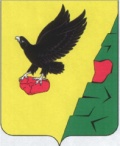                  Муниципальное образованиеТюльганский районОренбургской областиАДМИНИСТРАЦИЯТЮЛЬГАНСКОГОРАЙОНАП О С Т А Н О В Л Е Н И Е                 Муниципальное образованиеТюльганский районОренбургской областиАДМИНИСТРАЦИЯТЮЛЬГАНСКОГОРАЙОНАП О С Т А Н О В Л Е Н И Е                 Муниципальное образованиеТюльганский районОренбургской областиАДМИНИСТРАЦИЯТЮЛЬГАНСКОГОРАЙОНАП О С Т А Н О В Л Е Н И Е                 Муниципальное образованиеТюльганский районОренбургской областиАДМИНИСТРАЦИЯТЮЛЬГАНСКОГОРАЙОНАП О С Т А Н О В Л Е Н И Е                 Муниципальное образованиеТюльганский районОренбургской областиАДМИНИСТРАЦИЯТЮЛЬГАНСКОГОРАЙОНАП О С Т А Н О В Л Е Н И Е